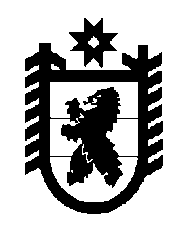 Российская Федерация Республика Карелия    РАСПОРЯЖЕНИЕГЛАВЫ РЕСПУБЛИКИ КАРЕЛИЯ	Внести в состав организационного комитета "Победа", утвержден-ный распоряжением Главы Республики Карелия от 27 ноября 2009 года              № 845-р (Собрание законодательства Республики Карелия, 2009, № 11, ст.1278), следующие изменения:	1) слова "Катанандов С.Л. - Глава Республики Карелия, председатель организационного комитета" заменить словами "Нелидов А.В. - Глава Республики Карелия, председатель организационного комитета";	2) включить в состав организационного комитета "Победа" следующих лиц:	3) указать новую должность Кохно В.Г. - начальник Петрозаводского гарнизона;	4) исключить из состава организационного комитета "Победа" Бойнича В.Д., Баранову О.С., Анненкова М.В., Брун Г.Т., Герасимова В.А., Данилкину Л.С., Зильбер Э.К., Колесова А.С., Мазуровского М.А., Михайлова С.С., Момотова В.А., Нечаева Г.П., Осиева А.Н.,              Прокопьеву Л.И., Смирнова П.В.            Глава Республики  Карелия                                                                А.В. Нелидовг. Петрозаводск18 января 2011 года № 2-рНикишина М.В.-заместитель Главы Республики Карелия - Министр труда и занятости Республики Карелия, заместитель председателя организационного комитета Усынин И.В.-заместитель Главы Республики Карелия - Министр финансов Республики Карелия Федоричев А.Л.-Председатель Государственного комитета Республики Карелия по вопросам развития местного самоуправления Богданова Е.В.-Министр культуры Республики Карелия Воронов А.М.-Председатель Государственного комитета Республики Карелия по делам молодежи, физической культуре, спорту и туризмуПодгородецкий С.И.-главный специалист Администрации Главы Республики Карелия, ответственный секретарь организационного комитета Щетинина И.Р.-главный врач ГУЗ "Госпиталь ветеранов войн" (по согласованию)Архипов А.В.-директор автономного учреждения Респуб-лики Карелия "Издательский Дом "Карелия" Белоусов К.Ф.-председатель Совета ветеранов Управления Федеральной службы безопасности Россий-ской Федерации по Республике Карелия (по согласованию)Савельев А.М.-наказной атаман Карельского отдела, Атаман объединенного общества казаков Республики Карелия (по согласованию);